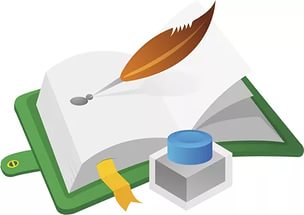 Педагогов республики приглашают принять участие в работе Экспертного совета по информатизации системы образования и воспитанияПри Временной комиссии Совета Федерации по развитию информационного общества создан Экспертный совет по информатизации системы образования и воспитании. Цель площадки – развитие коммуникации между педагогической общественностью и высшими органами государственной власти Российской Федерации. 
Каждый педагог и сотрудник образовательной организации может вступить в Экспертный совет и принять участие в его деятельности. 
Работа Экспертного совета проходит дистанционно, для участия необходимо пройти регистрацию на портале www.единыйурок.рф. 
В рамках Экспертного совета организуют общественные обсуждения, мониторинги, опросы. 
Первым мероприятием Экспертного совета стало общественное обсуждение анкеты мониторинга безопасности образовательной среды и образовательных организаций Российской Федерации, проводимого в рамках Указа Президента Российской Федерации от 1 июня 2012 года № 761 «О Национальной стратегии действий в интересах детей на 2012-2017 годы». Общественное обсуждение анкеты проходит до 21 февраля 2017 года и с 25 февраля стартует сам мониторинг. 
Также, в плане Экспертного совета в феврале и марте 2017 года запланированы следующие мероприятия: 
Общественные обсуждения курса начального, основного и среднего общего образования межпредметной области «Основы кибербезопасности».Общественные обсуждения методических рекомендаций по обеспечению безопасности и развития детей в информационном пространстве в рамках образовательных организаций.Общественные обсуждения проекта региональных программ обеспечения информационной безопасности детей.Общественные обсуждения анкеты мониторинга и проведение мониторинга по информатизации системы образования.Обсуждение концепции образовательных мероприятий, ежегодно рекомендованных образовательным организациям к проведению.Мониторинг деятельности психологов образовательных организаций и специалистов дополнительного образования России.Министерство образования Республики Башкортостан рекомендует учителям и педагогам республики принять активное участие в работе Экспертного совета.